Name 	  Date 	  Class 	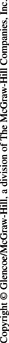 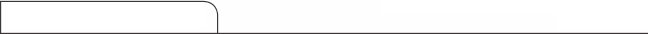 	LESSON 2Measurement and Scientific ToolsDirections: On the line before each clue, write the letter of the term that matches it correctly. Then answer the
questions that follow.		1.	a summary		2.	(SI)		3.	occurs when a measurement is on target		4.	0.370 has three of these.		5.	an interpretation		6.	identified by 5, but not five		7.	how similar or close measurements are to
each otherA.	explanationB.	digitalC.	significant digitsD.	International System
of UnitsE.	precisionF.	accuracyG.	description8.	Which unit of the International System of Units is used to measure mass?9.	Can a set of measurements be precise but not accurate? Explain.10.	How is the scientific use of the term digital different from the common use?